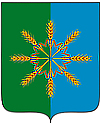 НОВОЗЫБКОВСКИЙ РАЙОННЫЙ СОВЕТ НАРОДНЫХ ДЕПУТАТОВРЕШЕНИЕот 26 сентября . N42/5 г. НовозыбковОб ожидаемом коэффициенте, учитывающем уровеньинфляции на 2014 год для целей определенияразмеров арендной платы за нежилые помещения, находящиеся в муниципальнойсобственности Новозыбковского района.Руководствуясь Уставом Новозыбковского района, Положением «О порядке предоставления в аренду недвижимого имущества, находящегося в муниципальной собственности Новозыбковского района Брянской области», утвержденным Решением Новозыбковского районного Совета народных депутатов от 25.02.2009 № 46/6, в целях увеличения доходной части бюджета Новозыбковского района Новозыбковский районный Совет народных депутатовР Е Ш И Л: 1.Утвердить ожидаемый коэффициент инфляции в плановом периоде, учитывающий уровень инфляции на 2014 год для целей определения размеров арендной платы за нежилые помещения, находящиеся в муниципальной собственности Новозыбковского района, равным 1,05 (одна целая пять сотых).	2. Настоящее решение опубликовать в средствах массовой информации.Глава района                                                                                     В.И. Киреева.Е.М. Хуторянский56950